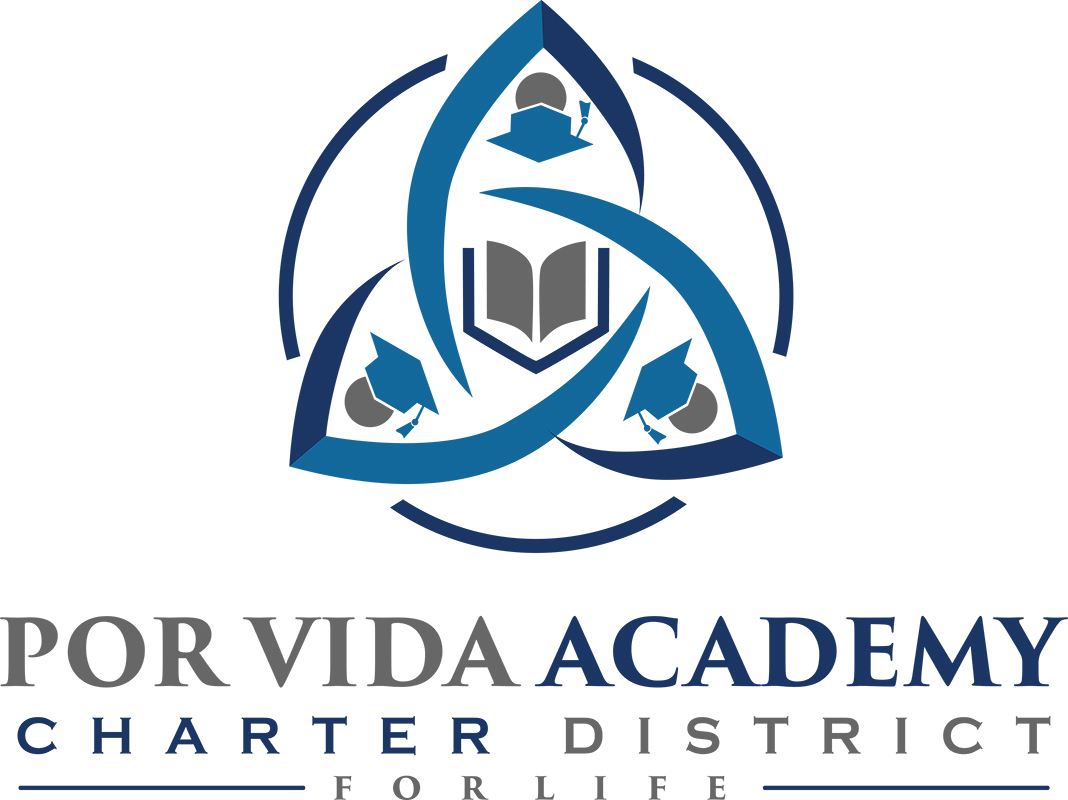 Wednesday, February 27, 2019 at 1:00pm		 1135 Mission Road, SA TX 78210Minutes of Regular Called Board MeetingCall to Order and Establishment of Quorum Roll Call & Recording of Board Members Present - Declaration of Quorum Present. Edith Cogdell, Sr. Odilia Korenek Recording of the Executive Director/Superintendent and Staff Members Present. Joseph G. Rendon, Danette Salazar, Loren Franckowiak, Sandra Valencia, Ashley Trevino Closed Session: NonePledge of Allegiance Salute to the Texas Flag- “Honor the Texas Flag; I pledge allegiance to thee, Texas, one state under God, one and indivisible.”Public Testimony 	No public testimony presentApproval of Minutes: 	NoneSuperintendent Items:The board of trustees were presented with the accreditation status of the district.  The trustees were also presented with the implications of the status.  The trustees were also presented with steps each campus is taking to address the deficiencies identified by the commissioner.  Each Principal discussed and gave information to the trustees about each of their campuses and how they will be working to resolve the accreditation status and how they will work to ensure we address the issue.  Board set next two board meeting dates for May and AugustFinancials - NoneBoard Items: NoneAdjournment Sr. Odilia Korenek adjourned meeting at 1:30 pm._____________________________				_____________________Sr. Odilia Korenek		Date					Edith Cogdell		DatePresident								Secretary